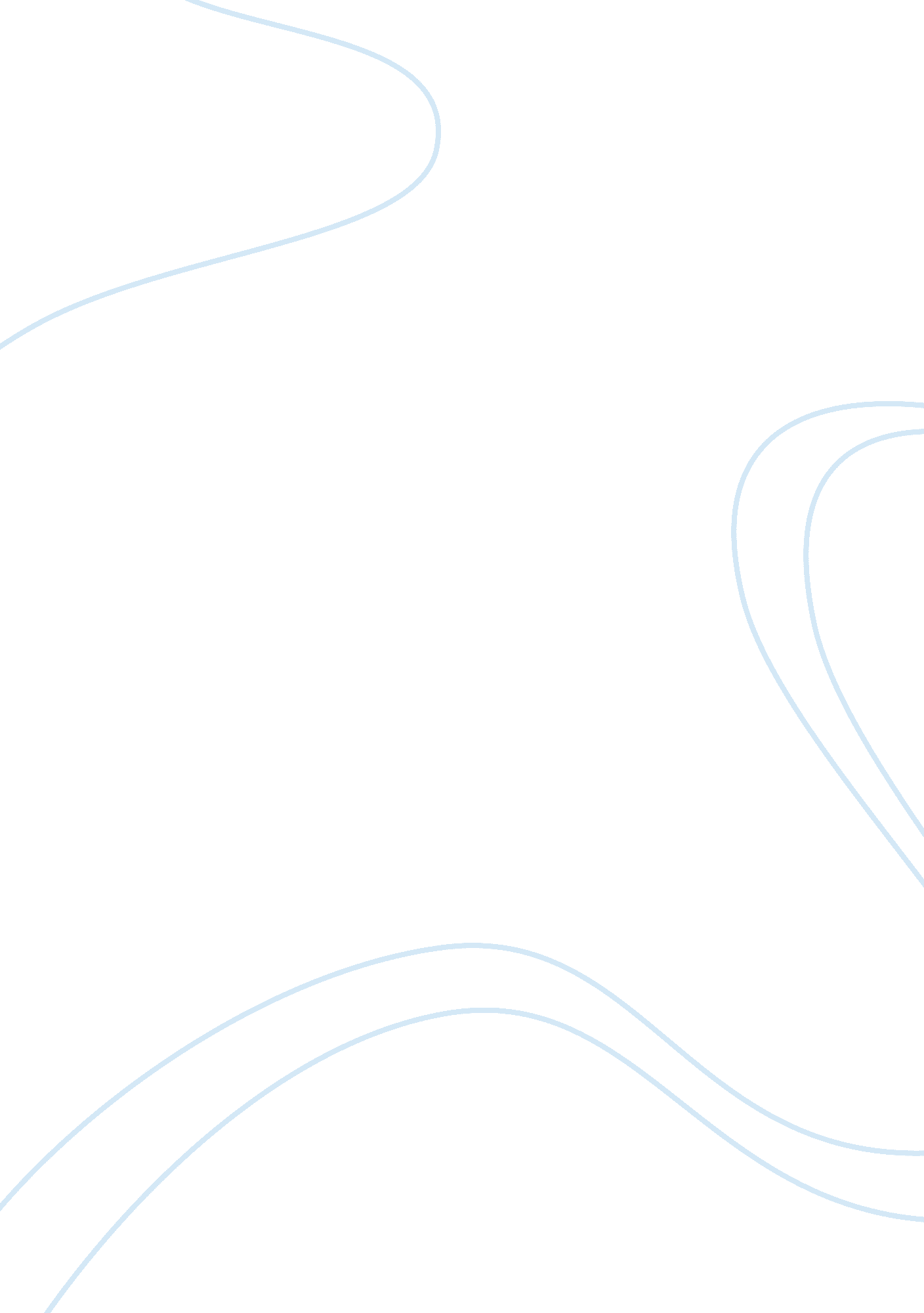 Example of women in todays society essayEngineering, Aviation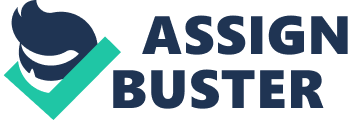 The discrimination of women in the society has been prevalent in the majority of societies since time immemorial. Only a few nations in the world gave women the right to self-determination. The institution of marriage is responsible for the subjugation women to suffering and discrimination. They were taken as the property of the husband. Women could not legally own property or participate in the democratic process because of their sex. Married women had no say in the education of their children and the region their children will subscribe to. The rise of the feminist movement changed the trajectory of human rights in Canada. Women enjoy an avalanche of human rights that were hardly accessible to their ancestors. 
In his book, The Theory of Justice, John Rawls discussed the veil of ignorance in the process of law making. The veil of ignorance is a trajectory of reasoning that is applied in an intellectual discourse. It eliminates all the societal bias and prejudice in the process of legislation. The veil of ignorance allows the individual to see an issue without making reference to the history of the person or a group of people. The Canadian legislature if it had acted under the Veil of ignorance, the laws that subjugate women would have been repealed since there would be no reason to discriminate women on the basis of their gender. The veil of ignorance thrives on the basis of shared human identity. 
The Charter is a progress in the field of human rights. The Canadian women were given the same rights as men. The charter disparaged the traditional patriarchal dominance in the society. Nevertheless, the true emancipation of women can only occur if they are given equal economic opportunities such as men. Political rights are almost irrelevant if there are no means for economic advancement. 